KẾ HOẠCH Thực hiện nhiệm vụ của tổ Khoa học tự nhiên, năm học 2022-2023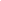 Căn cứ Kế hoạch 245/PGDĐT-THCS ngày 21/09/2022 của Phòng GD&ĐT huyện Vĩnh Thuận, về hướng dẫn thực hiện nhiệm vụ giáo dục trung học cơ sở năm học 2022-2023; Căn cứ vào kế hoạch số 168/KH-THCS, ngày 19 tháng 9 năm 2022 của Hiệu trưởng trường Trung học cơ sở Thị Trấn về hướng dẫn thực hiện nhiệm vụ năm học 2022-2023;Căn cứ Nghị quyết số 187/NQ-THCS ngày 30 tháng 09 năm 2022 của Hiệu trưởng trường Trung học cơ sở Thị Trấn về ban hành Nghị quyết Hội nghị viên chức - người lao động năm học 2022-2023;Căn cứ vào kế hoạch số 194/KH-THCS, ngày 05 tháng 10 năm 2022 của Hiệu trưởng trường Trung học Cơ sở Thị Trấn về việc thực hiện nhiệm vụ chuyên môn năm học 2022- 2023.Trên cơ sở các kết quả đạt được năm học 2021-2022, Tổ Khoa học tự nhiên trường THCS Thị Trấn xây dựng kế hoạch thực hiện nhiệm vụ năm học 2022-2023 như sau:A. NHIỆM VỤ CHUNG Triển khai thực hiện Chương trình giáo dục phổ thông 2018 đối với lớp 6 và lớp 7; tiếp tục thực hiện chương trình giáo dục phổ thông 2006  đối với lớp 8 và lớp 9; củng cố và nâng cao chất lượng giáo dục, khắc phục tình trạng học sinh lưu ban; nâng cao chất lượng phổ cập giáo dục trung học cơ sở; thực hiện hiệu quả công tác giáo dục hướng nghiệp, tập trung quản lý chất lượng đầu ra của từng khối lớp; chủ động, linh hoạt thực hiện kế hoạch giáo dục, chủ động phối hợp các bộ phận phòng, chống và ứng phó hiệu quả với thiên tai, dịch bệnh, tệ nạn xã hội. B. NHIỆM VỤ CỤ THỂ I. Thực hiện Chương trình giáo dục phổ thông bảo đảm chất lượng, hiệu quả 1. Xây dựng kế hoạch giáo dục của nhà trường bảo đảm sử dụng hiệu quả đội ngũ giáo viên, cơ sở vật chất, thiết bị dạy học Tham mưu với lãnh đạo đơn vị sắp xếp cơ sở vật chất nhà trường phù hợp với điều kiện về đội ngũ giáo viên, cơ sở vật chất, thiết bị dạy học hiện có của nhà trường, đáp ứng yêu cầu đổi mới chương trình, sách giáo khoa giáo dục phổ thông, thực hiện hiệu quả các phương pháp dạy học tích cực nhằm phát triển phẩm chất, năng lực học sinh, đồng thời thực hiện thêm một số nội dung sau: a) Đối với việc bố trí dạy học các môn học, hoạt động giáo dục Căn cứ và quyết định của Hiệu trưởng về tổ chức xây dựng kế hoạch thực hiện chương trình của từng môn học, hoạt động giáo dục (sau đây gọi chung là môn học) bảo đảm thời lượng quy định trong chương trình và bố trí dạy học trong mỗi học kì một cách hợp lý, khoa học. Đối với các môn học, bố trí thời gian dạy học linh hoạt phù hợp với điều kiện giáo viên và cơ sở vật chất của nhà trường, không bắt buộc phải bố trí số tiết dạy học của môn học đều ở tất cả các tuần; sắp xếp thời khóa biểu phù hợp cho cả năm học hoặc ít nhất cho từng học kì, bảo đảm số tiết/tuần theo quy định dành cho mỗi giáo viên. Đối với Hoạt động trải nghiệm, hướng nghiệp theo Chương trình giáo dục phổ thông 2018, giáo viên được phân công đảm nhận nội dung hoạt động nào phải có năng lực chuyên môn phù hợp với nội dung hoạt động đó. Trường hợp đặc biệt có thể phân 1 giáo viên dạy. Giáo viên được phân công thực hiện đúng nhiệm vụ của giáo viên thực hiện chương trình Hoạt động trải nghiệm, hướng nghiệp; phân định rõ nhiệm vụ thực hiện chương trình Hoạt động trải nghiệm, hướng nghiệp với nhiệm vụ của giáo viên làm chủ nhiệm lớp theo quy định hiện hành. Tăng cường sinh hoạt chuyên môn dựa trên nghiên cứu bài học, tổ chức tọa đàm trao đổi về tổ chức thực hiện chương trình; thực hiện chuyên đề, bài học minh họa, ngoại khóa, tập trung vào lớp 6,7; Dự giờ đánh giá, rút kinh nghiệm trong quá trình dạy học và điều chỉnh kịp thời kế hoạch dạy học phù hợp với thực tế, chủ động tham mưu xây dựng các kịch bản ứng phó với các tình huống dịch bệnh và các tình huống bất thường khác; tăng cường phối hợp, huy động, trao đổi giáo viên giữa các trường trong đơn vị, trong huyện để sử dụng hiệu quả đội ngũ giáo viên hiện có. b) Đối với việc thực hiện các chương trình môn học Kế hoạch dạy học các môn học thực hiện trong năm học 2022-2023 phải  củng cố, bổ sung những nội dung có liên quan ở lớp học dưới; những kiến thức, kỹ năng còn hạn chế do phải học trực tuyến, học trên truyền hình hoặc các hình thức học tập khác trong các năm học trước vì Covid-19 và tinh giản nội dung dạy học theo Công văn số 4040/BGDĐT-GDTrH ngày 16/9/2021 về việc hướng dẫn thực hiện Chương trình giáo dục phổ thông cấp trung học cơ sở, trung học phổ thông ứng phó với dịch Covid-19 năm học 2021-2022 (Chú ý học sinh lớp 9 năm học này).Đối với các lớp thực hiện Chương trình giáo dục phổ thông 2006: Thực hiện dạy học theo hướng dẫn tại Công văn số 3280/BGDĐT-GDTrH ngày 27/8/2020 về việc hướng dẫn điều chỉnh nội dung dạy học cấp trung học cơ sở, trung học phổ thông. Khi xây dựng kế hoạch dạy học các môn học, lưu ý tăng cường bổ trợ các nội dung theo Chương trình giáo dục phổ thông 2018 để chuẩn bị cho học sinh lớp 9 học lên lớp 10 theo Chương trình giáo dục phổ thông 2018. Đối với các lớp thực hiện Chương trình giáo dục phổ thông 2018: Thực hiện theo hướng dẫn tại Công văn số 1496/BGDĐT-GDTrH ngày 19/4/2022 về việc triển khai thực hiện chương trình giáo dục trung học năm học 2022-2023.c) Tiếp tục thực hiện Kế hoạch số 57/KH-UBND ngày 06/4/2020 của UBND tỉnh về việc thực hiện Chỉ thị số 31/CT-TTg ngày 04/12/2019 của Thủ tướng Chính phủ về giáo dục đạo đức, lối sống cho học sinh, sinh viên.Tham mưu lãnh đạo đơn vị thực hiện việc tăng cường công tác giáo dục kỹ năng sống, xây dựng văn hóa ứng xử trong trường học; công tác tư vấn tâm lý cho học sinh phổ thông; công tác xã hội trong trường học. Tiếp tục thực hiện hiệu quả việc tích hợp, lồng ghép nội dung giáo dục đạo đức, lối sống, kỹ năng sống trong các chương trình môn học và hoạt động giáo dục, bao gồm: học tập và làm theo tư tưởng, đạo đức, phong cách Hồ Chí Minh; giáo dục chăm sóc mắt và phòng chống mù, loà cho học sinh; giáo dục chủ quyền quốc gia về biên giới, biển đảo, quốc phòng và an ninh; giáo dục sử dụng năng lượng tiết kiệm và hiệu quả; giáo dục bảo vệ môi trường, đa dạng sinh học và bảo tồn thiên nhiên; giáo dục thông qua di sản; giáo dục ứng phó với biến đổi khí hậu, phòng tránh và giảm nhẹ thiên tai; giáo dục an toàn giao thông; giáo dục tăng cường năng lực số, chuyển đổi số và các nội dung giáo dục lồng ghép phù hợp khác theo quy định và các nội dung giáo dục khác theo từng môn học.d) Tiếp tục triển khai thực hiện Quyết định số 1076/QĐ-TTg ngày 17/6/2016 của Thủ tướng Chính phủ về việc phê duyệt Đề án tổng thể phát triển giáo dục thể chất và thể thao trường học giai đoạn 2016-2020 và định hướng đến năm 2025Tiếp tục đẩy mạnh các hoạt động thể thao học sinh gắn kết với nội dung môn học giáo dục thể chất thuộc Chương trình giáo dục phổ thông 2018. Tham mưu lãnh đạo đơn vị duy trì nề nếp thực hiện các bài thể dục, tập luyện và tham gia thi đấu các môn thể thao nhằm phát triển thể lực toàn diện cho học sinh. đ) Thực hiện hiệu quả nhiệm vụ giáo dục hòa nhập cho học sinh khuyết tật (nếu có)Triển khai mô hình giáo dục từ xa cho học sinh khuyết tật không có điều kiện đến trường dựa trên công nghệ thông tin và truyền thông phù hợp với điều kiện của trường (hiện tại nhà trường không có đối tượng).2. Thực hiện hiệu quả các phương pháp và hình thức dạy học  Xây dựng kế hoạch bài dạy (giáo án) bảo đảm các yêu cầu về phương pháp dạy học, kĩ thuật dạy học, kiểm tra, đánh giá, thiết bị dạy học và học liệu, nhằm phát triển phẩm chất, năng lực của học sinh trong quá trình dạy học; việc xây dựng kế hoạch bài dạy bảo đảm đủ thời gian để học sinh thực hiện nhiệm vụ học tập đã đặt ra, tránh việc áp dụng hình thức, khuôn mẫu trong việc xây dựng kế hoạch bài dạy. Tiến trình dạy học mỗi bài học được xây dựng thành các hoạt động học với mục tiêu, nội dung, sản phẩm học tập cụ thể mà học sinh phải hoàn thành, cách thức thực hiện linh hoạt để tổ chức dạy học phát huy tính tự học, chủ động, sáng tạo của học sinh. Tham mưu với lãnh đạo đơn vị tổ chức các hoạt động văn hóa-văn nghệ, thể dục-thể thao trên cơ sở tự nguyện của các em, cha mẹ học sinh, phù hợp với đặc điểm tâm sinh lý lứa tuổi và nội dung học tập của học sinh; tăng cường giao lưu, hợp tác nhằm thúc đẩy hứng thú học tập của học sinh, bổ sung hiểu biết về các giá trị văn hóa truyền thống dân tộc và tinh hoa văn hoá thế giới. Tiếp tục thực hiện tốt việc sử dụng di sản trong dạy học một số môn học, hoạt động giáo dục phù hợp, đặc biệt trong môn Lịch sử- địa lý. Thực hiện các nhiệm vụ chuyển đổi số trong hoạt động dạy học và quản lý giáo dục của tổ chuyên môn theo lộ trình, bao gồm ứng dụng công nghệ thông tin trong việc đổi mới phương pháp và hình thức tổ chức dạy học, kiểm tra, đánh giá; ứng dụng công nghệ thông tin trong quản lý quá trình dạy học và quản trị. Tập trung đổi mới từ việc hoàn thành và lưu trữ kế hoạch dạy học, chia sẽ thông tin, tài liệu trên không gian mạng, họp tổ trực tuyến. 3. Thực hiện hiệu quả các phương pháp và hình thức kiểm tra, đánh giá Thực hiện việc đánh giá học sinh theo quy định; chuyên môn xây dựng kế hoạch kiểm tra, đánh giá phù hợp với kế hoạch dạy học và khung thời gian năm học; không kiểm tra, đánh giá vượt quá yêu cầu cần đạt hoặc mức độ cần đạt của chương trình giáo dục phổ thông; không kiểm tra, đánh giá đối với các nội dung tinh giản theo hướng dẫn của Bộ GDĐT. Thực hiện có hiệu quả các hình thức, phương pháp kiểm tra, đánh giá, đánh giá thường xuyên và đánh giá định kỳ. Phân công giáo viên xây dựng ngân hàng câu hỏi, ngân hàng đề kiểm tra các khối lớp. Đối với các môn học, hoạt động giáo dục đánh giá bằng nhận xét thực hiện việc kiểm tra, đánh giá định kỳ có thể thông qua bài thực hành, dự án học tập phù hợp với đặc thù môn học, hoạt động giáo dục. Việc đổi mới phương pháp, hình thức kiểm tra, đánh giá các môn học phải đảm bảo yêu cầu về tính trung thực, khách quan, công bằng, đánh giá chính xác kết quả học tập và rèn luyện của học sinh. Chuẩn bị tốt các điều kiện để sẵn sàng thực hiện kiểm tra, đánh giá cuối kỳ chung toàn tỉnh từ lớp 6 đến lớp 9. Chuẩn bị tốt điều kiện để tiến tới thực hiện kiểm tra, đánh giá theo hình thức trực tuyến theo quy định. Kiểm tra, đánh giá bảo đảm chất lượng, chính xác, hiệu quả, công bằng, khách quan, trung thực, đánh giá đúng năng lực của học sinh.  4. Nâng cao chất lượng giáo dục hướng nghiệp, định hướng phân luồng.a) Tiếp tục nâng cao chất lượng giáo dục hướng nghiệp, trong đó tập trung đổi mới nội dung, phương pháp, hình thức giáo dục hướng nghiệp; phát triển đội ngũ giáo viên kiêm nhiệm làm nhiệm vụ tư vấn, hướng nghiệp; huy động nguồn lực xã hội tham gia giáo dục hướng nghiệp; tổ chức khảo sát nhu cầu học tập các môn học lựa chọn, cụm chuyên đề học tập của học sinh lớp 9 để chủ động chuẩn bị cho học sinh vào học lớp 10. Tiếp tục đẩy mạnh triển khai thực hiện giáo dục STEM trong trường trung học theo hướng dẫn của Bộ GDĐT, Sở GDĐT, bảo đảm chất lượng, hiệu quả.  b) Định hướng hiệu quả việc phân luồng học sinh sau trung học cơ sở theo học các chương trình giáo dục, đào tạo phù hợp với năng lực, sở trường, nguyện vọng của học sinh.II. Tăng cường các điều kiện đảm bảo chất lượng giáo dục1. Phát triển đội ngũ giáo viên và cán bộ quản lý giáo dục  a) Chuẩn hóa đội ngũ giáo viên và cán bộ quản lý giáo dục  Thực hiện quản lý, đánh giá đội ngũ giáo viên, cán bộ quản lý giáo dục theo tiêu chuẩn chức danh chuẩn nghề nghiệp theo quy định và băng phần phần mềm http://csa.pgdvinhthuan.vn   Tham mưu lãnh đạo rà soát cơ cấu đội ngũ giáo viên theo môn học, hoạt động giáo dục để trình cấp có thẩm quyền bổ sung đủ giáo viên theo cơ cấu môn học; xây dựng kế hoạch đào tạo, bồi dưỡng, bổ sung giáo viên cấp trung học cơ sở theo chuẩn đào tạo quy định tại Luật Giáo dục 2019. b) Đào tạo, bồi dưỡng nâng cao năng lực giáo viên và cán bộ quản lý giáo dục, nhất là cử đào tạo, vận động giáo viên học chuẩn hóa giáo viên đáp ứng trình độ ĐHSP, bồi dưỡng giáo viên để nâng cao trình độ nghiệp vụ.   Chọn cử viên chức dự các lớp bồi dưỡng đội ngũ giáo viên, cán bộ quản lý do các cấp tổ chức theo môn học; chon cử tập huấn giáo viên làm công tác tư vấn hướng nghiệp, tư vấn tâm lý cho học sinh. Phát huy vai trò của đội ngũ giáo viên cốt cán của từng môn học mà các cấp đã chọn2. Tăng cường cơ sở vật chất và thiết bị dạy học, học liệu  Tham mưu lãnh đạo thực hiện bảo đảm các điều kiện về cơ sở vật chất, thiết bị dạy học tối thiểu theo quy định, học liệu để thực hiện hiệu quả nhiệm vụ năm học; giáo viên tận dụng tối đa cơ sở vật chất của nhà trường để tổ chức dạy học theo kế hoạch giáo dục đã ban hành. Thành viên tổ khai thác tối đa các phòng học và phòng chức năng, phòng tivi phù hợp với các thiết bị dạy học theo chương trình giáo dục.  Tiếp tục thực hiện, khai thác kho video bài dạy minh họa, kho học liệu điện tử, thiết bị dạy học điện tử; xây dựng tài liệu dạy học điện tử để hỗ trợ giáo viên tổ chức dạy học bảo đảm chất lượng và hiệu quả đóng góp vào tài nguyên của ngành.  Tổ chức lựa chọn sách giáo khoa theo quy định tại Thông tư số 25/2020/TT-BGDĐT ngày 26/8/2020 của Bộ GDĐT về quy định việc lựa chọn sách giáo khoa trong cơ sở giáo dục phổ thông. Chọn cử giáo viên tập huấn sử dụng sách giáo khoa do Nhà xuất bản tổ chức và cung ứng sách giáo khoa cho học sinh đầy đủ, bảo đảm kịp thời, chất lượng, đúng quy định. III. Tiếp tục thực hiện đổi mới công tác quản lý giáo dục Tiếp tục triển khai thực hiện đổi mới công tác quản lý trong theo quy định tại Nghị định số 24/2021/NĐ-CP ngày 23/3/2021 của Chính phủ quy định việc quản lý trong cơ sở giáo dục mầm non và cơ sở giáo dục phổ thông công lập và Thông tư số 32/2020/TT-BGDĐT ngày 15/9/2020 của Bộ GDĐT ban hành Điều lệ trường trung học cơ sở, trường trung học phổ thông và trường phổ thông có nhiều cấp học, trong đó tập trung thực hiện có hiệu quả các nội dung sau: 1. Xây dựng và thực hiện kế hoạch giáo dục của tổ chuyên môn, của giáo viên; trong đó các hoạt động giáo dục được tổ chức thực hiện linh hoạt trong và ngoài giờ lên lớp, trong và ngoài khuôn viên nhà trường. Kế hoạch giáo dục của tổ chuyên môn, của giáo viên phải được phê duyệt theo quy định.  2. Đổi mới sinh hoạt chuyên môn của tổ chuyên môn dựa trên nghiên cứu bài học, theo chỉ đạo Phòng GDĐT chỉ đạo sinh hoạt chuyên môn theo cụm trường. Tăng cường các hoạt động dự giờ, rút kinh nghiệm để từng bước hoàn thiện kế hoạch dạy học các môn học, hoạt động giáo dục đảm bảo phù hợp với từng đối tượng học sinh trên lớp.  3. Đẩy mạnh sử dụng công nghệ thông tin trong tổ chức và quản lý các hoạt động chuyên môn, tổ chuyên môn; tăng cường chuyển đổi số trong giáo dục, sử dụng hồ sơ điện tử, giáo án, sổ điểm điện tử, học bạ, khuyến khích sổ chủ nhiệm lớp điện tử; sổ theo dõi sức khoẻ, … điện tử để nâng cao hiệu quả công tác quản lý giáo dục; thực hiện nhập số liệu, khai thác, sử dụng thống nhất dữ liệu về lớp, học sinh, giáo viên về thông tin khác trong quản lý, báo cáo. Tiếp tục thực hiện tinh giản hồ sơ, sổ sách đảm bảo đúng với Điều lệ trường. 4. Tổ trưởng chuyên môn cùng lãnh đạo đơn vị tăng cường công tác tuyên truyền, hướng dẫn việc thực hiện chính sách, pháp luật về giáo dục và đào tạo, trong đó chú trọng các nội dung: việc dạy thêm, học thêm; công tác chuẩn bị và triển khai Chương trình giáo dục phổ thông 2018; Tổ chuyên môn tổ chức lựa chọn sách giáo khoa; công tác quản lý hoạt động dạy học của tổ chuyên môn; công tác tuyển sinh đầu cấp (nếu có phân công); tham gia công tác kiểm định chất lượng giáo dục của nhà trường; việc chuyển trường và tiếp nhận học sinh. 5. Tiếp tục đẩy mạnh thực hiện vận động xã hội hóa giáo dục; cùng với Ban đại diện cha mẹ học sinh ở các lớp vận động các nguồn lực hỗ trợ công tác huy động và duy trì sĩ số học sinh, trợ giúp học sinh thuộc hộ nghèo, cận nghèo, hộ gia đình có hoàn cảnh khó khăn được đi học trong khả năng của chuyên môn. 6. Chủ động cung cấp thông tin cho các tổ chức, cá nhân có liên quan tại địa phương về tình hình thực hiện các chủ trương, chính sách đổi mới đối với giáo dục trung học trong phạm vi cho phép; tình hình và kết quả triển khai thực hiện chương trình, sách giáo khoa mới đối với giáo dục trung học để được chia sẻ, đồng thuận, kịp thời tháo gỡ những khó khăn, vướng mắc.  7. Khuyến khích tổ trưởng chuyên môn chủ động viết và đưa tin, bài về các kết quả hoạt động của trường; các gương người tốt, việc tốt, các điển hình tiên tiến đăng trên Trang tin điện tử của trường để khích lệ các cán bộ quản lý, giáo viên, học sinh, tạo sức lan tỏa sâu rộng trong cộng đồng. VI. Công tác thi đua, khen thưởng Thực hiện tốt công tác thi đua, khen thưởng đối với tổ chuyên môn theo quy định. Căn cứ các tiêu chí thi đua theo hướng dẫn của Bộ GDĐT, UBND tỉnh Kiên Giang và các văn hướng dẫn các cấp để thực hiện có chất lượng, hiệu quả các mặt công tác trong nhiệm vụ năm học; bảo đảm công bằng, minh bạch, gắn với hiệu quả công việc.  Triển khai, thực hiện tốt việc khen thưởng, kỷ luật vì sự tiến bộ của học sinh; bảo đảm thực hiện đúng quy định, công bằng, công khai, minh bạch, kịp thời, tạo cảm hứng và động lực phấn đấu cho học sinh; tăng cường các biện pháp giáo dục kỷ luật tích cực để rèn luyện ý thức kỷ luật, trách nhiệm của học sinh đối với bản thân, thầy, cô, bạn bè, gia đình và cộng đồng. C. MỘT SỐ CHỈ TIÊU CƠ BẢN1. Chất lượng hai mặt giáo dục (sau khi kiểm tra lại) quy ra thông tư 58:- Hạnh kiểm: tốt  67,4%;  khá 31,5%; trung bình:1,1% ; yếu 0,0%. Học lực: giỏi 30,9%; khá 36,2%; trung bình (Đạt) 32,2%; yếu (Chưa đạt): 0,7%; kém: 0,0%.2 Chỉ tiêu lên lớp, bỏ học, tốt nghiệp, tư vấn nghề nghiệp- Lên lớp thẳng: 98% trở lên. Lên lớp sau khi thi lại: 99,6%. Lưu ban, bỏ học: dưới 3% (bỏ học dưới 1%, lưu ban dưới 2%). Xét tốt nghiệp THCS đạt 98,3% (tổng số học sinh khối 9). 100% học sinh lớp 9 được tư vấn nghề nghiệp.Học sinh tham gia hội thi các cấp:-  HSG cấp trường: 10 giải; HSG cấp huyện: 5 giải. HSG cấp tỉnh: 02 giải. Có sản phẩm tham gia cấp tỉnh. Các cuộc thi qua mạng Internet cấp huyện 3 giải, cấp tỉnh 1 giải, có học sinh tham gia cấp quốc gia.4 Chỉ tiêu chất lượng cán bộ, giáo viên- Xếp loại viên chức: Hoàn thành xuất sắc nhiệm vụ 5 người; hoàn thành tốt nhiệm vụ 2 người;  hoàn thành nhiệm vụ 0 người. Chuẩn nghề nghiệp giáo viên: Giáo viên xếp loại tốt: 7 người; khá: 0 người; đạt: 0 người. giáo viên dạy giỏi các cấp: Giáo viên dạy giỏi cấp trường: không tổ chức. Giáo viên dạy giỏi cấp huyện đạt  trở lên. 5. Các tổ chuyên môn Đảm bảo có đầy đủ hồ sơ sổ sách theo quy định. Thực hiện tối thiểu 1 cuộc ngoại khóa, 02 chuyên đề, 2 bài học minh họa, Sinh hoạt chuyên môn theo hướng nghiên cứu bài học theo quy định. Tham gia đầy đủ các hội thi do trường, Phòng Giáo dục và Sở Giáo dục phát động. Xây dựng đầy đủ các kế hoạch theo quy định. Phân công dạy thay, duyệt chiết tính. Dự giờ rút kinh nghiệm và xếp loại tay nghề giáo viên. Tăng cường số hóa trong quản lý, điều hành. Hoàn thành tốt hồ sơ kiểm tra giáo viên .6. Giáo viên Xây dựng kế hoạch bài dạy, kế hoạch giáo dục theo phân công. Lên kế hoạch bài dạy, dạy học theo đúng phân công, thời khóa biểu, lịch dạy thay, dạy bù. Thực hiện hồ sơ, sổ sách đủ đúng theo quy định. Tăng cứng ứng dung CNTT trong dạy học, giáo dục, BDHSG, phụ đạo học sinh yếu kém, nhắc nhở học sinh thi qua mạng và các nhiệm vụ khác được phân công. Giáo viên chủ nhiệm cần tăng cường bám lớp, phối hợp với Tổng phụ trách đội, Hội đồng thi đua khen thưởng học sinh thật chặt chẽ, xử lí kịp thời học sinh vi phạm, đồng thời động viên khen thưởng kịp thời, khuyến khích say mê học tập cho học sinh. Tham gia đầy đủ các phong trào do nhà trường và Phòng giáo dục phát động. Tiếp tục thực hiện đổi mới phương pháp dạy học theo hướng tích cực hóa hoạt động người học và đổi mới kiểm tra đánh giá. Chấm trả bài kiểm tra kịp thời, có ghi nhận xét sự tiến bộ của học sinh. Đánh giá, xếp loại học sinh đúng quy định.7. Hoạt động kiểm tra hồ sơ và kiểm tra nội bộ Kiểm tra hồ sơ sổ sách thống nhất và ngày 25 hàng tháng, nếu trùng này chủ nhật thì kiểm tra và ngày tiếp theo. Kiểm tra nội bộ trường học theo kế hoạch nhà trường, kiểm tra đột xuất khi có yêu cầu. Dự giờ giáo viên theo lịch nhằm xếp loại tay nghề làm cơ sở xét viên chức, chuẩn nghề nghiệp cuối năm.D. TỔ CHỨC THỰC HIỆN Trên đây là kế hoạch thực hiện nhiệm vụ của tổ Khoa học tự nhiên, năm học 2022-2023. Trong quá trình triển khai thực hiện, nếu có vướng mắc, đề nghị phản ánh về tổ trưởng chuyên môn để kịp thời điều chỉnh, phù hợp với chỉ đạo cấp trên trên cũng như thực tế nhà trường./. KT. HIỆU TRƯỞNGPHÓ HIỆU TRƯỞNGTrương Văn NớiKẾ HOẠCH CHI TIẾT CHUYÊN MÔN NĂM HỌC 2022 – 2023TRƯỜNG THCS THỊ TRẤN 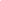 TỔ KHOA HỌC TỰ NHIÊNSố: 04/KH-TKHNTCỘNG HÒA XÃ HỘI CHỦ NGHĨA VIỆT NAMĐộc lập – Tự do – Hạnh phúc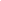 TT. Vĩnh Thuận, ngày 06 tháng 10 năm 2022Nơi nhận:- Lãnh đạo nhà trường (để b/cáo);- Thành viên tổ (để t/hiện);-  Lưu: HSTCM.TỔ TRƯỞNGNguyễn Trung GiangTHÁNGNỘI DUNG CÔNG VIỆCTháng 9/2022- Hoàn thành thủ tục tuyển sinh năm học 2022-2023;- Ổn định biên chế lớp; Phân công, xếp thời khóa biểu; Dạy và học.- Báo cáo đầu năm về PGD; Dự khai giảng năm học;- Dự các lớp bồi dưỡng thường xuyên, tập huấn chuyên môn;- Phân công ôn tập bồi dưỡng học sinh ở các cuộc thi.- Tham gia tập huấn bồi dưỡng chính trị.Tháng 10/2022- Theo dõi dạy và học tháng 10; Tập huấn chuyên môn.- Nộp kế hoạch giáo dục về PGD. Xây dựng kế hoạch chuyên môn, quy chế chuyên môn, BDTX… năm học 2022-2023;- Thi HSG cấp trường, chọn đội tuyển và bồi dưỡng học sinh giỏi cấp huyện.- Theo dõi các cuộc thi qua mạng; Kế hoạch kiểm tra giữa kì 1.- Lập kế hoạch phụ đạo học sinh yếu;- Dự giờ thăm lớp; Dự thao giảng/chuyên đề, họp tổ chuyên môn;- Kiểm tra nội bộ, hồ sơ CM; - Lập kế hoạch thi tiết dạy tốt.- Bổ sung hồ sơ kiểm định chất lượng giáo dục.- Báo cáo công tác tháng 10 và xây dựng kế hoạch tháng 11.Tháng 11/2022- Tiếp tục chấm thi tiết dạy tốt;- Theo dõi dạy và học chính khóa tháng 11/2022;- Theo dõi các cuộc thi qua mạng; bồi dưỡng học sinh giỏi; phụ đạo học sinh yếu, kém; - Tổ chức phong trào Tiết dạy tốt chào mừng 20/11- Dự lễ kỉ niệm 40 năm ngày Nhà giáo Việt Nam.- Dự giờ thăm lớp; dự chuyên đề; tiết dạy tốt;- Tổ chức kiểm tra giữa kì 1.- Báo cáo thống kê học sinh tháng 11 và xây dựng kế hoạch tháng 12.Tháng 12/2022- Theo dõi việc dạy và học;- Đăng kí thi GVDG cấp huyện;- Dự giờ rút kinh nghiệm, xếp loại tiết dạy;- Tổ chức thi cấp trường các cuộc thi qua mạng; theo dõi bồi dưỡng học sinh giỏi; theo dõi việc phụ đạo học sinh yếu, kém;- Tham dự cuộc thi Học sinh giỏi cấp huyện.- Tham gia tập huấn do các cấp tổ chức.- Thông qua kế hoạch thi GVDG cấp huyện;- Báo cáo thống kê HS tháng 12;- Xây dựng kế hoạch hướng dẫn kiểm tra cuối kì và sơ kết học kì I.Tháng 01/2023- Theo dõi dạy và học tháng 01;- Tổ chức kiểm tra cuối kì 1.- Tổ chức thi; Báo cáo thống kê hai mặt giáo dục.- Sơ kết học kì I.- Ôn học sinh giỏi cấp tỉnh (nếu có).Tháng 02/2023- Theo dõi việc dạy và học tháng 02;- Theo dõi các cuộc thi qua mạng; - Ôn học sinh giỏi cấp tỉnh (nếu có).- Nghỉ Tết Nguyên đán.Tháng 03/2023- Theo dõi việc dạy và học tháng 03, dự giờ xếp loại tay nghề;- Dự các cuộc thi do PGD tổ chức;- Kiểm tra hồ sơ lớp 9.- Dự thi HSG cấp tỉnh (nếu có);- Tổ chức kiểm tra giữa kì 2. Tổ chức Hội khỏe phù đổng cấp trường.- Báo cáo thống kê học sinh tháng 03 và xây dựng kế hoạch tháng 04.Tháng 4/2023- Theo dõi việc dạy và học, dự giờ xếp loại tiết dạy;- Sinh hoạt chuyên môn cụm trường.- Xây dựng kế hoạch kiểm tra cuối kì 2.- Báo cáo thống kê học sinh tháng 04 và xây dựng kế hoạch tháng 05.Tháng 5/2023- Theo dõi việc dạy và học tháng 05- Tổ chức kiểm tra cuối học kì II- Thống kê báo cáo về PGD- Hoàn thành hồ sơ chuyên môn cuối năm;- Xét duyệt lên lớp, ở lại, thi lại;- Xét công nhận tốt nghiệp THCS.- Sơ kết học kì II và tổng kết chuyên môn năm học 2022-2023;- Hoàn thành báo cáo cuối năm.Tháng 6/2023- GV ôn học sinh rèn luyện trong hè 2023;- Thực hiện công tác tuyển sinh năm học 2023-2024.- Tổ chức thi lại, xét lên lớp, ở lại lớp và xét kết quả rèn luyện hạnh kiểm trong hè của học sinh;- Dự bồi dưỡng thường xuyên trong hè.- Lập hồ sơ đề nghị PGD cấp giấy chứng nhận BDTX cho GV và CBQL.